РОССИЙСКАЯ  ФЕДЕРАЦИЯОРЛОВСКАЯ  ОБЛАСТЬ  АДМИНИСТРАЦИЯ  ПОСЕЛКА  ВЕРХОВЬЕ
ВЕРХОВСКОГО  РАЙОНАПОСТАНОВЛЕНИЕ19 апреля 2018 г.                                                                                               № 71пгт. ВерховьеОб утверждении схемы 1 размещения нестационарных торговых объектов на земельных участках, в зданиях, строениях, сооружениях,находящихся в муниципальной собственности, на территории  поселка Верховье Верховского района Орловской области на период с 01 мая 2018 года по 30 ноября 2018 годаВ целях реализации положений статьи 10 Федерального закона от 28 декабря 2009 года № 381-ФЗ «Об основах государственного регулирования торговой деятельности в Российской Федерации», Приказа Департамента сельского хозяйства Орловской области от 18 марта 2013 года № 28 «Об утверждении Порядка разработки и утверждения схемы размещения нестационарных торговых объектов на земельных участках, в зданиях, строениях, сооружениях, находящихся в государственной собственности или муниципальной собственности, органами местного самоуправления муниципальных образований Орловской области», постановления администрация поселка Верховье Верховского района Орловской области от 27 ноября 2016 года № 143 «Об утверждении Порядка разработки и утверждения схемы размещения нестационарных торговых объектов на земельных участках, в зданиях, строениях, сооружениях, находящихся в муниципальной собственности поселка Верховье», администрация поселка Верховье Верховского района Орловской области ПОСТАНОВЛЯЕТ:1. Утвердить схему 1 размещения нестационарных торговых объектов на земельных участках, в зданиях, строениях, сооружениях, находящихся в муниципальной собственности, на территории поселка Верховье Верховского района Орловской области на период с 01 мая 2018 года по 30 ноября 2018 года, согласно приложению.2. Разместить настоящее постановление на официальном Интернет-сайте администрации поселка Верховье.3. Настоящее постановление вступает в силу с 01 мая 2018 года.4. Контроль за исполнением настоящего постановления возложить на главного специалиста администрации поселка Верховье Новикову Н.В.Глава городского поселения Верховье                                        М.В. ВеличкинаСхема 1размещения нестационарных торговых объектов на земельных участках, в зданиях, строениях, сооружениях,находящихся в муниципальной собственности, на территории  поселка Верховье Верховского района Орловской области на период с 01 мая 2018 года по 30 ноября 2018 годаГрафическое изображение схемы 1 размещения нестационарных торговых объектов на земельных участках, в зданиях, строениях, сооружениях, находящихся в муниципальной собственности, на территории  посёлка Верховье Верховского района Орловской области на период с 01 мая 2018 года по 30 ноября 2018 года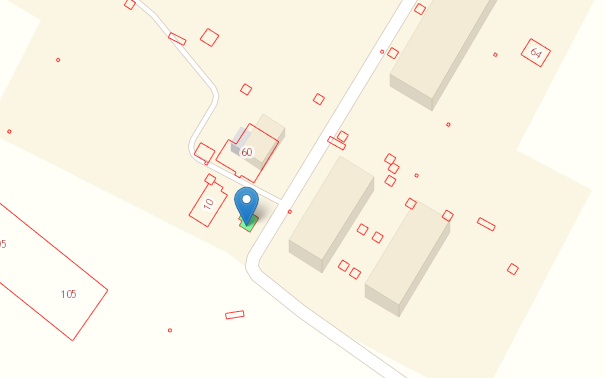 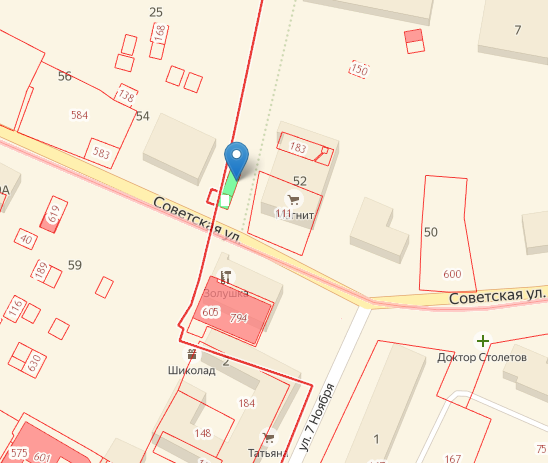 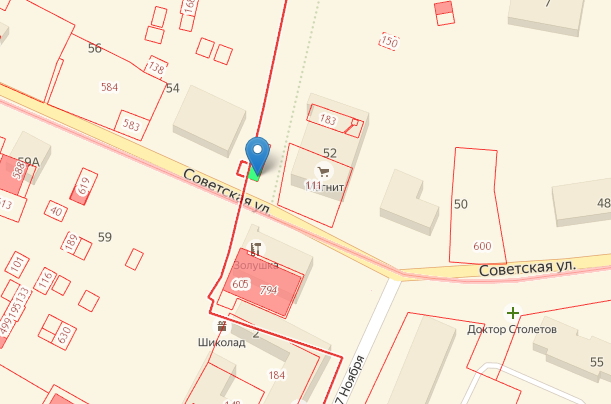 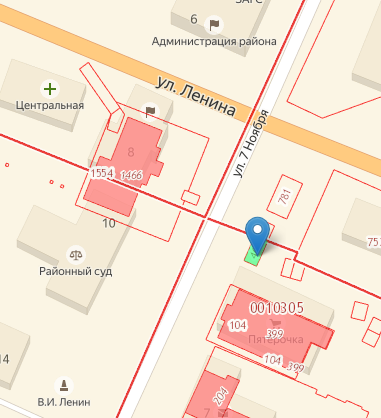 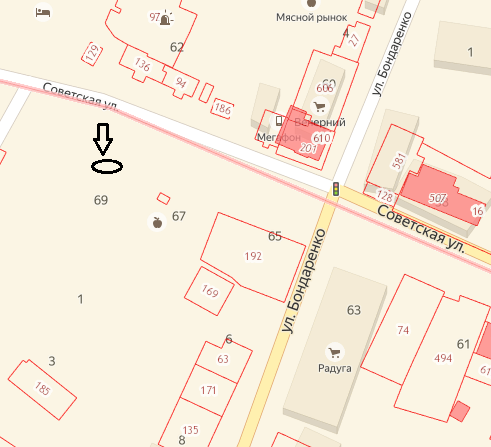 Приложение к постановлению администрации поселка Верховье от 19 апреля 2018 г. № 71№Предполага-емого к разме-щению неста-ционарноготорговогообъектаТипнестационарного торгово-го объектаМестополо-жение  (адрес)нестационар-ного торговогообъектаВид собственности земельного участка,здания, сооружения на которых предпо-логается располо-жить нестационар-ный торговыйобъектПредполагае-мый ассор-мент реали-зуемыхтоваровПредоставля-емая площадьдля размеще-ния нестацио-нарного тор-гового объекта, кв. мРежим работынестационар-ного торговогообъектаПланируе-мый срокразмещениянестационар-ного торговогообъекта           1             2          3                4          5           6           7            8           1павильонНПС Дружбагосударственнаясобственность,которая неразграниченахлебобулочные, кондитерские изделия,фрукты, соки, воды, колбасные изделия33ежедневнос 9:00 до18:00 кромепонедельника01.05.2018-30.11.20182павильонул. Советскаягосударственнаясобственность,которая неразграниченарыба, морепродукты36ежедневнос 9:00 до20:00 без выходных01.05.2018-30.11.20183павильонул. Советская, 54бгосударственнаясобственность,которая неразграниченакулинарные, кондитерские изделия20ежедневнос 9:00 до20:00 без выходных01.05.2018-30.11.20184киоскул. 7 Ноябрягосударственнаясобственность,которая неразграниченамясные,колбасные изделия30ежедневно с 9:00 до 18:00,перерыв с 14:00 до 15:00;в субботу с 10:00 до 14:00; воскресеньевыходной01.05.2018-30.11.20185павильонул. Советскаягосударственнаясобственность,которая неразграниченаремонт обуви15ежедневнос 8:30 до17:00 кроме воскресенья,понедельника01.05.2018-30.11.2018Павильон, адрес: НПС Дружба(хлебобулочные, кондитерские изделия,фрукты, соки, воды, колбасные изделия)Павильон, адрес: ул. Советская(рыба, морепродукты)Павильон, адрес: ул. Советская, 54б(кулинарные, кондитерские изделия)Киоск, адрес: ул. 7 Ноября(мясные, колбасные изделия)Павильон, адрес: ул. Советская(ремонт обуви)